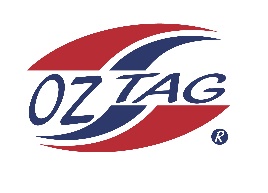  2023 Cronulla                                     Under 16 Girls Representative Congratulations to the following players selected in the under 16 squad to represent Cronulla. Name1Summer Anderson2Mia Bishop   3Breelle Bailey4Mia Boyle5Belle Cheetham6Caprice Coleman7Tameika Dorahy8Poppy Fava9Kaleah Fisher10Keely Latta11Mikayla Lee12Zara Owsnett13Chloe Shephard14Ella Sorensen15Olivia Vanderlaan16Keala WhetuShadows (in no particular order)17Savarna Miller